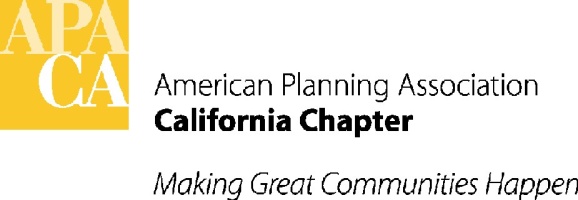 October, 22 2016TO: 	APA California Chapter BoardFR: 	, VP AdministrationRE:	Annual Report GuidelinesIn efforts to assist you with preparing information for your individual sections, the following guidelines are provided for submitting material for APA California’s annual report.EXECUTIVE BOARD:  	Length1-3 pages maximum (including pictures), or as needed	ContentHighlight programs and accomplishments of the yearRecognize incoming and outgoing program chairs/coordinators (or identify vacancies if available)Discuss applicable upcoming programsSECTIONS/AFFILIATED ORGANIZATION MEMBERS: 	Length 1-2 pages maximum (including pictures)	ContentHighlight activities and programs of the section/organizationLocal awardsOn-going member programsSuccessful eventsUpcoming programsEncourage member participation through volunteering on committees or running for open Board positionsDOC FORMAT: working(or open) MS WORD file (.doc or .docx).  No .PDF, PowerPoint and InDesign please.
PHOTOS: Ok to imbed photos in WORD file for “placement only”Send all photos as separate files, named accordinglyPhotos should be submitted in jpeg or pdf at 300 resolutionGRAPHS AND CHARTS: (similar to photos above)Ok to imbed photos in WORD file for “placement only”Send all photos as separate files, named accordinglyCharts/graphs should be submitted in jpeg or pdf at 300 resolutionIf edits are needed after initial submittal, a new file shall be submittedQUESTIONS: should you have additional questions about photos, graphs or charts, please contact:Dorina Blythe – dorina@grandesigns.us, or  – kasp@glendaleca.govDEADLINE: The deadline to submit information for the 2016 Annual Report is December 9, 2016.